Gradaim Óige an Gharda Síochána Dhún na nGall 2024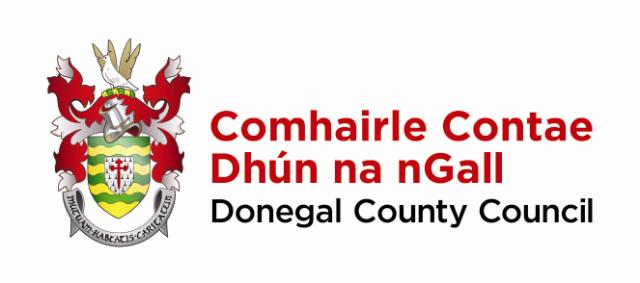 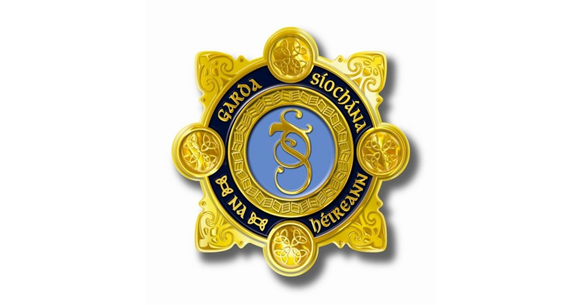 I gcomhar leComhchoiste Póilíneachta Dhún na nGallGRADAIM ÓIGE AN GHARDA SIOCHÁNA DHÚN NA nGALL, 2024AINM AN AINMNITHEORA:SEOLADH:FÓN:CLUB/EAGRAÍOCHT/PEARSANTA:RÍOMHPHOST:SONRAÍ AN DUINE NÓ AN GHRÚPA A BHFUIL TÚ AG AINMNIÚ AGUS CATAGÓIR AN GHRADAIM.AINM agus DÁTA BREITHE AN AINMNÍ:  SEOLADH:FÓN:Catagóir an ghradaim:	CATAGÓIRÍ na nGRADAMGRADAM AONAIR: Ag cur go dearfach lena bpobal, ag cabhrú lena bheith ina áit chónaithe níos fearr. GRADAM GRÚPA: Grúpaí beirte nó a thuilleadh, ag cur go dearfach lena bpobal, ag cabhrú lena bheith ina áit chónaithe níos fearr. GRADAM AN GHAISCE AR LEITH: Aitheantas tuillte as an díograis chun imthosca crua a shárú in ainneoin na ndeacrachtaí. GRADAM SÁBHÁILTEACHT AN PHOBAIL: Trí thionscnamh/nuálaíocht um Cosc na Coireachta nó um an tSábháilteacht, rinne sé/sí an áit chónaithe níos sábháilte don phobal. RIALACHA AN CHOMÓRTAIS1. Tá gradaim teoranta do dhaoine óga atá idir 13 bliana d’aois agus 21 bliain ar an 31 Lúnasa 2023.2. Caithfidh go bhfuil buanchónaí ar an duine óg laistigh de Rannán an Gharda ina bhfuil sé ainmnithe.3. Tá na gradaim teoranta do dhaoine aonair agus do ghrúpaí de bheirt nó níos mó.4. Is cinneadh críochnaitheach cinneadh na moltóra.5. Ainmneoidh an Painéal Moltóireachta ainmní amháin i ngach catagóir a rachaidh ar aghaidh mar ionadaí an Rannáin ag Gradaim Náisiúnta an Óige an Gharda Síochána. 6. Is féidir le ball ar bith den phobal éinne ar bith a cheapann sé a bhfuil dámhachtain tuillte aige a ainmniú.7. Is féidir le baill teaghlaigh nó gaolta ainmniúcháin a chur isteach.8. Níl iar-bhuaiteoirí na ngradam cáilithe le haghaidh ainmniúchán a fháil.9. I gcúinsí eisceachtúla is féidir leis an bPainéal Moltóireachta Gradaim Aitheantais Speisialta a bhronnadh más cuí leo.10. Tabhair faoi deara le do thoil go bhfaighidh Gradaim Óige an Gharda Síochána ag leibhéal Rannán agus Náisiúnta aird na meán cumarsáide. Ní mór do gach buaiteoir gradaim a foirm toilithe foilseacháin a bheith siníthe. Mura dtugtar toiliú, fós gheobhaidh tú do ghradaim, ach ní bheimid in ann tú an ghradaim a fhógairt ag an searmanas bronnta.11. Ní féidir ainmniúcháin a mheas ach amháin don chatagóir ina bhfuil siadainmnithe.12. Is faoi rogha an Phainéil Moltóireachta a bhronnfar gradaim. Sa chás go dtagann faisnéis ábhartha chun solais maidir le carachtar an ainmní, forchoimeádann an Painéal Moltóireachta an ceart gradam a choinneáil siar ó an t-ainmní sin.MAIDIR LE hAINMNIÚCHÁIN GRADAIM AONAIR AGUS GRADAIM GHRÚPA, CUIR NA SONRAÍ AR FÁIL MAR A IARRTAR ORTHU I ROINN A. MAIDIR LE hAINMNIÚCHÁIN GRADAM AN GHAISCE AR LEITH, CUIR NA SONRAÍ AR FÁIL MAR A IARRTAR ORTHU I ROINN B. MAIDIR LE hAINMNIÚCHÁIN GRADAIM SHÁBHÁILTEACHT AN PHOBAIL, CUIR NA SONRAÍ AR FÁIL MAR A IARRTAR ORTHU I ROINN C.ROINN A. AINMNIÚCHÁIN GRADAIM AONAIR AGUS GRADAIM GHRÚPA. 1. Tabhair breac-chuntas ar an gcaoi ar chuir an duine óg/grúpa seo go dearfach lena bpobal, rud a fhágann gur áit chónaithe níos fearr anois é. (100 focal ar a mhéad.) 2. Tabhair breac-chuntas ar an gcaoi ar léirigh an duine óg/grúpa seo spiorad na hoibre deonaí. Conas a chuir siad soilíos agus díograis ina gcuid gníomhartha, gan súil le tada dóibh féin as. (100 focal ar a mhéad.) 3. Déan cur síos ar an gcaoi ar chuir an duine óg/grúpa íomhá dhearfach de dhaoine óga chun cinn ar fud an phobail. (100 focal ar a mhéad.) 4. Cén leas a tháinig as iarrachtaí an duine óig/grúpa don phobal? (100 focal ar a mhéad.) 5. Déan cur síos ar an gcaoi a raibh an duine óg/grúpa ina eiseamláir dhearfach do dhaoine eile, agus ar an gcaoi ar chuaigh siad sa bhreis ar an méad a bheifeá ag súil ó dhuine óg? (100 focal ar a mhéad.) ROINN B. AINMNIÚCHÁIN GRADAM AN GHAISCE AR LEITH. 1. Tabhair breac-chuntas ar na himthosca crua pearsanta a bhí le sárú ag an duine óg ina shaol. (100 focal ar a mhéad.) 2. Tabhair breac-chuntas ar an gcaoi ar léirigh an duine óg seo fás pearsanta agus teacht aniar in aghaidh na ndeacrachtaí seo. (100 focal ar a mhéad.) 3. Tabhair breac-chuntas ar an gcaoi a rinne iarrachtaí agus rannpháirtíocht an duine óig difríocht sa phobal. (100 focal ar a mhéad.) 4. Tabhair breac-chuntas ar líon na ndaoine a cabhraíodh as gaisce an duine óig. Cuir in iúl freisin cé mhéad duine a cabhraíodh, agus an caoi a cabhraíodh iad. (100 focal ar a mhéad.) 5. Déan cur síos ar an gcaoi a raibh a gcuid gníomhartha mar fhoinse spreagtha do dhaoine eile. (100 focal ar a mhéad.) ROINN C. GRADAM SÁBHÁILTEACHT AN PHOBAIL. 1. Tabhair breac-chuntas ar an gcaoi ar éirigh leis an duine óg seo saincheist sábháilteachta a aithint laistigh dá phobal. (100 focal ar a mhéad.)2. Tabhair breac-chuntas ar cén fáth ar shocraigh an duine óg ar an tsaincheist áirithe seo, agus ar aon taighde  breise a rinne sé fúithi sular thosaigh sé ar a chuid oibre. (100 focal ar a mhéad.) 3. Tabhair breac-chuntas ar na céimeanna a ghlac an duine óg chun dul i ngleic leis an gceist seo. Cad a bhí i gceist lena chuid oibre? Tabhair na sonraí faoin tionscadal. (100 focal ar a mhéad.) 4. Déan cur síos ar an gcaoi ar léirigh an duine óg an díograis, paisean agus cruthaitheacht le linn a chuid oibre ar an tionscadal seo. (100 focal ar a mhéad.) 5. Tabhair breac-chuntas ar an tionchar a bhí ag obair an duine óig seo ar an bpobal. Tabhair na sonraí maidir le haon bhuntáistí ar leith don phobal a tháinig as obair an duine óig. (100 focal ar a mhéad.) EOLAS BREISE Caithfidh na foirmeacha iarratais, líonta go hiomlán, a bheith faighte againn faoi 12in ar an 7 Márta 2024 ag Donegalgardayouthawards@garda.ie nó tríd an bpost ag Gradaim Óige Dhún na nGall, C/O Garda Gráinne Doherty, Stáisiún na nGardaí Leitir Ceanainn, Bóthar na Líne Nua, Leitir Ceanainn, F92 PC03.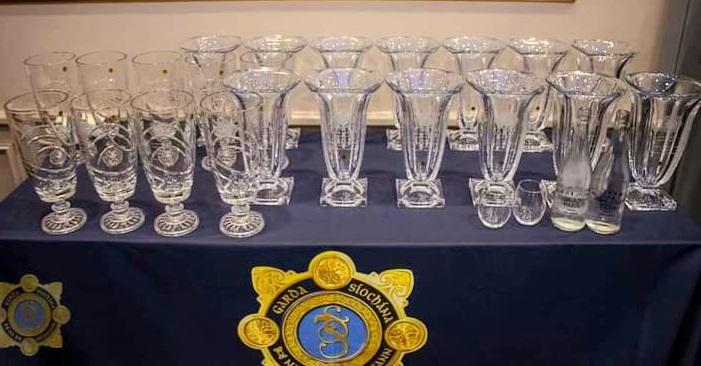 